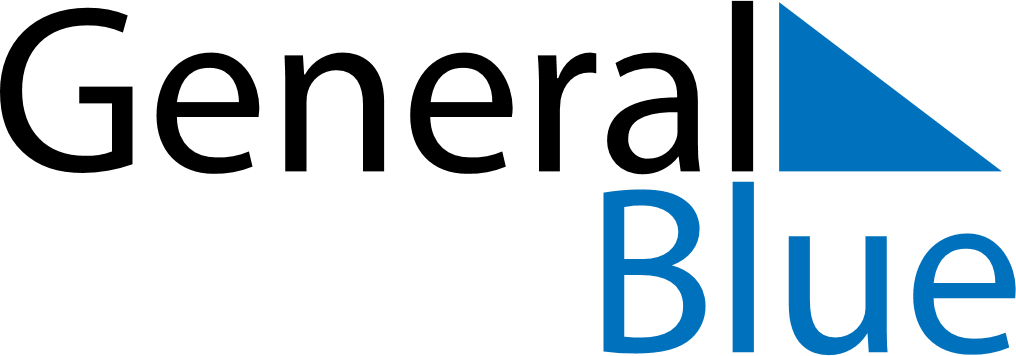 October 1663October 1663October 1663October 1663October 1663SundayMondayTuesdayWednesdayThursdayFridaySaturday12345678910111213141516171819202122232425262728293031